QUY ĐỊNHCẤU TRÚC CHUYÊN ĐỀ TỐT NGHIỆP1. Trang bìa ngoài (in trên bìa màu, cứng, không cần bìa nilông)2. Trang bìa trong (in trên giấy trắng)QUY ĐỊNHCẤU TRÚC BÁO CÁO CHUYÊN ĐỀ TỐT NGHIỆP(GRADUATION ASSIGNMENT)ACKNOWLEDGEMENTS	TABLE OF CONTENTS	LIST OF ABBREVIATIONSLIST OF TABLES, CHARTS	CHAPTER 1 – INTRODUCTION 1.1. Statement of the problem/ Background to the study1.2. Objectives of the study1.3. Significance of the study 1.4. Outline of the study CHAPTER 2. LITERATURE REVIEWCHAPTER 3. METHODOLOGY	3.1. Subjects of the study3.2. Scope of the study3.3. Research questions3.4. Research methods / Research instrumentsCHAPTER 4. FINDINGS AND DISCUSSIONCHAPTER 5. CONCLUSIONS AND RECOMMENDATIONS REFERENCES APPENDIXSUPERVISOR’S COMMENTS	Daklak, date/ month/ year	SUPERVISOR	(signature, full name)QUY ĐỊNHCẤU TRÚC KHÓA LUẬN TỐT NGHIỆP1. Trang bìa ngoài (in trên bìa màu, cứng, không cần bìa nilông)2. Trang bìa trong (in trên giấy trắng)QUY ĐỊNHCẤU TRÚC BÁO CÁO KHÓA LUẬN TỐT NGHIỆP(GRADUATION THESIS)ACKNOWLEDGEMENTS	ABSTRACT 	TABLE OF CONTENTS	LIST OF ABBREVIATIONSLIST OF TABLES, CHARTS	CHAPTER 1 – INTRODUCTION 1.1. Statement of the problem/ Background to the study1.2. Objectives of the study1.3. Significance of the study 1.4. Outline of the study CHAPTER 2. LITERATURE REVIEWCHAPTER 3. METHODOLOGY	3.1. Subjects of the study3.2. Scope of the study3.3. Research questions3.4. Research methods / Research instrumentsCHAPTER 4. FINDINGS AND DISCUSSIONCHAPTER 5. CONCLUSIONS AND RECOMMENDATIONS REFERENCES APPENDIXSUPERVISOR’S COMMENTS	Daklak, date/ month/ year	SUPERVISOR	(signature, full name)QUY ĐỊNH VỀ FONT CHỮ, CÁCH DÒNG VÀ ĐÁNH SỐ TRANGFont chữ: Times New Roman, Size 13,  hệ soạn thảo UnicodeKhoảng cách dòng (line spacing): 1,5 linesKhoảng cách giữa các đoạn văn là 6ptLề trên: 2,5cm; lề dưới: 2,5cm; lề trái: 3,5cm; lề phải: 2cmĐánh số trang: cuối trang, ở giữa, kích thước 12, không đậm.- Phần Lời cảm ơn, Mục lục, Danh mục chữ viết tắt, bảng biểu..: đánh số trang theo chữ La mã thường (ví dụ: i,ii, iii.....)- Từ phần Nội dung của khóa luận (từ chương 1 trở đi):  đánh số trang theo chữ số Ả rập (ví dụ: 1, 2, 3,...)Khổ giấy A4 (210mm x 297mm)LƯU Ý:- Nội dung của chuyên đề: trình bày từ 15 - 20 trang (không kể REFERENCES, APPENDIX)	- Nội dung của khóa luận: 30-35 trang- Trong Khóa luận phải có phần giới thiệu cho mỗi chương.- Phần Tổng quan tài liệu (LITERATURE REVIEW) có độ dài không quá 1/3 so với toàn văn khóa luận / chuyên đề. - SỐ BẢN IN: 2 cuốn(Trích Quy định về chuyên đề khóa luận tốt nghiệp của Trường Đại Học Tây Nguyên)4. Gợi ý viết báo cáo chuyên đề hoặc khóa luận tốt nghiệp4.1.  Bìa chính và bìa phụ: Theo mẫu, khóa học là năm nhập học, ví dụ: Khóa học: 20134.2. Lời cảm ơn (không quá 01 trang): Bày tỏ tình cảm của mình đối với những cá nhân, tập thể và những ai liên quan đã hướng dẫn giúp đỡ, cộng tác và tài trợ kinh phí trong quá trình thực hiện khóa luận/chuyên đề (tác giả ký tên).4.3. Mục lục: Ghi đến tiểu mục cấp 3.4.4. Ký hiệu và cụm từ viết tắt: Liệt kê các ký hiệu và các cụm từ viết tắt sử dụng trong báo cáo theo thứ tự vần chữ cái.4.5.  Danh mục bảng biểu, hình (đồ thị, biểu đồ, hình ảnh): Liệt kê theo thứ tự có đánh số trang.4.6. Đặt vấn đề: khoảng 1-2 trang.4.7. Tổng quan tài liệu hoặc cơ sở lý luận:  Nội dung của nghiên cứu tổng quan là nắm được cở sở lý thuyết và hiện trạng của vấn đề nghiên cứu trong lĩnh vực nghiên cứu và lĩnh vực kế cận: Những điều đã biết, những kết quả nghiên cứu đã có; Những phương pháp nghiên cứu liên quan; Đối tượng được sử dụng trong những nghiên cứu đã có; Những điều kiện để áp dụng kết quả nghiên cứu đã có; Lịch sử những vấn đề được nghiên cứu v.v...Gợi ý những vấn đề nên đi sâu phân tích khi nghiên cứu hiện trạng của vấn đề nghiên cứu: Xuất hiện những đối tượng mới, yêu cầu mới, điều kiện mới; Các nghiên cứu đã có nhưng chưa toàn diện, có những khía cạnh chưa giải quyết hoặc những khía cạnh còn nghi ngờ; Phương pháp đã nghiên cứu chưa toàn diện, chưa rõ, hoặc có những sai lầm có tính nguyên tắc về phương pháp; Có những mâu thuẫn hoặc không phù hợp với thực tiễn hoặc giữa các tư liệu khác nhau; Phương tiện, điều kiện nghiên cứu không phù hợp, thiếu hiện đại.v.v…Yêu cầu khi viết tổng quan: Đầy đủ thông tin; Lập luận chặt chẽ, khoa học, hệ thống, tránh đơn giản liệt kê những điều đã biết, đã đọc; Các phân tích phải cụ thể, rõ ràng; Liên quan chặt chẽ đến việc hình thành để tài nghiên cứu.  4.8. Nội dung và phương pháp nghiên cứu- Đối tượng/vật liệu nghiên cứu- Địa điểm, thời gian nghiên cứu- Nêu ngắn gọn các nội dung nghiên cứu nhằm đạt được mục tiêu nghiên cứu- Mô tả các phương pháp nghiên cứu đựợc sử dụng theo từng nội dung: gồm phương pháp tiếp cận, phương tiện nghiên cứu (nếu có), phương pháp chọn vùng/mẫu nghiên cứu, phương pháp chọn quan sát mẫu, phương pháp thu thập số liệu. Nếu sử dụng phương pháp mới (hoặc ít phổ biến) thì nên trình bày đầy đủ. - Phương pháp xử lý phân tích số liệu nhằm thỏa mãn/đáp ứng cho từng mục tiêu cụ thể của đề tài.4.9. Kết quả và thảo luậnCác nội dung trình bày trong phần kết quả và thảo luận phải được sắp xếp theo thứ tự từng nội dung của đề tài. Cách trình bày dưới dạng tổng hợp bằng cách sử dụng các biểu bảng, hình, sơ đồ,… sau đó được phân tích và thảo luận cụ thể. Mô tả các công việc nghiên cứu khoa học được tiến hành, các số liệu trong quá trình nghiên cứu khoa học hoặc số liệu thực nghiệm, điều tra khảo sát,… Phần thảo luận phải căn cứ vào các dẫn liệu khoa học thu được trong quá trình nghiên cứu của đề tài hoặc đối chiếu với kết quả nghiên cứu của các tác giả khác có liên quan thông qua tài liệu tham khảo. 4.10. Kết luận và đề nghị- Trình bày những kết quả mới của khóa luận một cách ngắn gọn, không có lời bàn và bình luận thêm, không có trích dẫn tài liệu tham khảo. Chú ý kết luận không phải là tóm tắt các kết quả nghiên cứu.- Phần đề nghị/kiến nghị phải xuất phát từ các giải pháp phát triển, những kiến nghị gì giúp cho các giải pháp đưa ra được khả thi. Ngoài ra, có thể đề nghị những vấn đề cần nghiên cứu thêm, những đề xuất phát triển từ đề tài nghiên cứu. Những đề nghị phải cụ thể, rõ ràng, thiết thực và khả thi.4.11. Tài liệu tham khảo:	Danh mục tài liệu tham khảo là một trong những phần quan trọng nhất vì nó cho phép người đọc truy cập nguồn được trích dẫn trong bài, cho phép học viên nêu được danh tính tác giả ở những chỗ cần nêu cũng như liệt kê toàn bộ tài liệu tham khảo mà tác giả sử dụng để nghiên cứu và đóng góp cho bài viết. Vì lý do này, danh mục tham khảo nên bao gồm những thông tin chính xác cũng như chấm câu, in nghiêng và viết hoa thích hợp. 4.12. Phụ lục: Phụ lục là những bảng, biểu, số liệu, sơ đồ, hình vẽ, kết quả, phiếu điều tra, khảo sát … có tác dụng chứng minh, minh họa cho các nội dung của khóa luận mà nếu đưa vào khóa luận thì không đẹp và chiếm nhiều trang nên được đưa vào phần cuối cùng của khóa luận và không tính số trang. Phụ lục cũng có thể được đánh số thứ tự và phải đánh số trangTÂY NGUYÊN UNIVERSITYFACULTY OF FOREIGN LANGUAGES STUDIES-------------------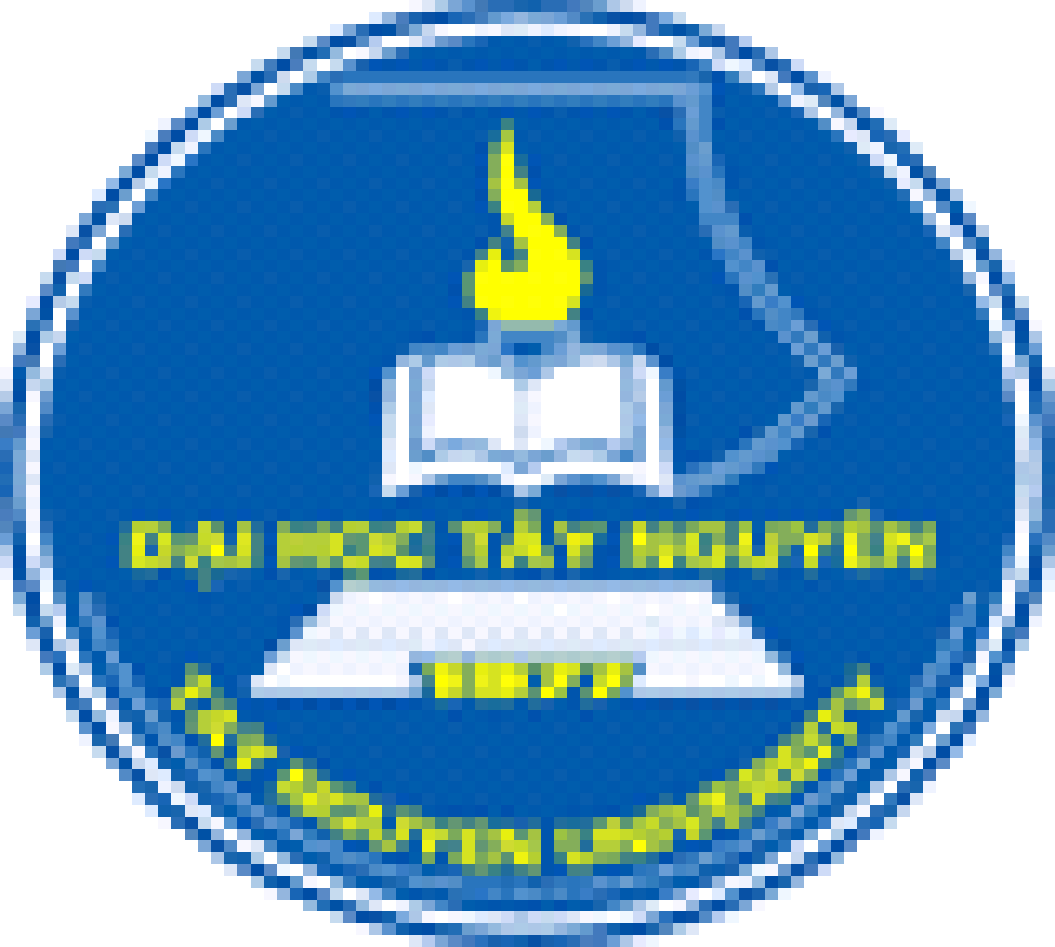 GRADUATION ASSIGNMENTTITLE:(kiểu chữ in đứng, đậm)                                                                          Supervisor: ………………….                                                                          Student: ……………………....                                                                          Student Code: ………………..                                                                          Class: …………………………Daklak, month, yearTÂY NGUYÊN UNIVERSITYFACULTY OF FOREIGN LANGUAGES STUDIES-------------------GRADUATION ASSIGNMENTTITLE:(kiểu chữ in đứng, đậm cỡ chữ 14-16)                                                              Student: ……………………..                                                              Student Code: ………………..                                                              Class: …………………………                                                              Supervisor: …………………….Daklak, month, yearSIGNATUREAPPROVED🗆DISAPPROVED🗆TAY NGUYEN UNIVERSITYFACULTY OF FOREIGN LANGUAGES STUDIES-------------------GRADUATION THESISTITLE:(kiểu chữ in đứng, đậm, cỡ chữ 14-16)Submitted in partial fulfillment of requirements of the degree ofBachelor of Arts                                                                         Supervisor: …………………….                                                                         Student: ……………………..                                                                         Student Code: ……………………...                                                                         Class: ………….………………Daklak, month, yearTAY NGUYEN UNIVERSITYFACULTY OF FOREIGN LANGUAGES STUDIES-------------------GRADUATION THESISTITLE:(kiểu chữ in đứng, đậm)Submitted in partial fulfillment of requirements of the degree ofBachelor of Arts                                                                          Student: ……………………..                                                                          Student Code: ………………..                                                                          Class: ………………………….                                                                          Supervisor: …………………….Daklak, month, yearSIGNATUREAPPROVED🗆DISAPPROVED🗆Nguồn Bao gồm những gì Ví dụ tham khảo Sách (Các) tác giả, ngày tháng xuất bản, tựa sách (in nghiêng), thành phố và tiểu bang phát hành, và nhà xuất bản Norman, D. J. (2002). The cat in the hat: Psychological process of younglings (2nd ed.). New York, NY: Grumble & Grumble. Duenwald, M., Ronald, R. P., & Smith, J. W. (2004). Addiction and environmental change. Boston, MA: Pearson Education. Tạp chí chuyên ngành trực tuyến từ một cơ sở dữ liệu (Các) tác giả, ngày tháng xuất bản, tiêu đề bài báo (in nghiêng), tên tạp chí, số tập (số phát hành), số trang và số DOI hoặc thông tin truy cập Smith, J. E. (2003). Addiction and environmental change. Journal of Personality and Social Psychology, 66(3), 47- 68. Retrieved 15/4/2019 from: Business Source Complete database. Geller, F., & Frank, P. T. (2005). North land icebergs. Science Weekly, 5(8), 55-70. DOI: 10.1123/j.2354- 6970.2005.29384.x Tạp chí chuyên ngành (Các) tác giả, ngày tháng phát hành, tiêu đề bài báo (in nghiêng), tiêu đề tạp chí, số tập (số phát hành) và số trang. Stanton, G. C. (2008). Education in the minds of millions. Education Quarterly, 5(13), 567-580. Phạm Thế Anh. (2013). Ứng dụng số WQI đánh giá hiện trạng chất lượng môi trường nước mặt thành phố Đà Lạt. Bản tin khoa học giáo dục, Trường Đại học Yersin Đà Lạt, 13-18. Trang Web (nguồn Internet) (Các) tác giả, ngày tháng phát hành, tiêu đề trang (in nghiêng), và thông tin truy cập (bao gồm địa chỉ URL trực tiếp) Breininge, J. C. (2015). Appetite for luxury in Vietnam: A lucrative market for high-end products. Vietnam Briefing. Retrieved April 16, 2016 from: https://www.vietnam-briefing.com/news/appetite- luxury-vietnam-lucrative-market-highend-products.html/ **Nếu trang web không ghi rõ tên tác giả bài viết, bạn phải dùng tên page/tên tổ chức tạo ra trang web đó: University of Amsterdam. (n.d.). About the UvA. Retrieved November 20, 2019, from https://www.uva.nl/en/about-the-uva/about-the- university/about-the-university.html Báo (Các) tác giả, ngày phát hành chính xác, tiêu đề của bài báo (in nghiêng), tiêu đề của báo và số trang Schwartz, J. (1993, September 30). Obesity affects economic social status. The Washington Post, pp. A1, A4. 